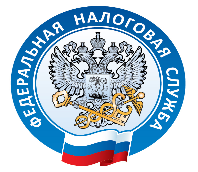 О возможности ознакомиться с основаниями возникновения задолженности в сервисе«Личный кабинет налогоплательщика для физических лиц»Межрайонная ИФНС России № 6 по Ханты-Мансийскому автономному округу ‒ Югре сообщает следующее. В результате обработки информации, связанной с уплатой налогов физическими лицами, с 30.11.2021 в сервисе «Личный кабинет налогоплательщика для физических лиц» у налогоплательщиков появилась возможность ознакомиться с основаниями возникновения задолженности (налоговыми уведомлениями, объектами налогообложения, сроками уплаты и налоговыми периодами), в соответствии с которыми были исчислены соответствующие налоги.Узнать информацию о задолженности можно перейдя во вкладку «Дополнительная информация», которая расположена под суммой задолженности на главной странице «Личного кабинета налогоплательщика для физических лиц» после авторизации. Во вкладке «Мои налоги», для просмотра вида задолженности и налогового органа, исчислившего ее, необходимо перейти во вкладку «Показать детали».Кроме того, имеется возможность произвести уплату всех налогов одним платежом.